 	¿Qué ocurrirá?	Un trabajador de los Servicios de Prevención y Protección delDepartamento de Niños y Familias (DCF por sus siglas en inglés) de Kansas le ayudará a usted y a su familia a identificar las necesidades de su bebé y su familia.El DCF podría remitir a su familia a los Servicios de Preservación Familiar u otros servicios comunitarios. El personal del proveedor trabajará con usted ysu familia para desarrollar su Plan de cuidado seguro y le ayudará a establecer los servicios y apoyos para su bebé y su familia.Su familia tiene derecho a rechazar los servicios. Si decide no participar en los servicios, el DCF puede ayudarle a encontrar otros servicios para satisfacer las necesidades identificadas en el Plan de cuidado seguro.NOMBRE DEL ESPECIALISTA DE CPSTELÉFONOOFICINADepartamento de Niños y FamiliasDEPARTAMENTO DE KANSAS PARA NIÑOS Y FAMILIASPLAN DE CUIDADO SEGUROHACIENDO FRENTE AL ABUSO DE SUSTANCIAS CON LAS FAMILIASEstado de Kansas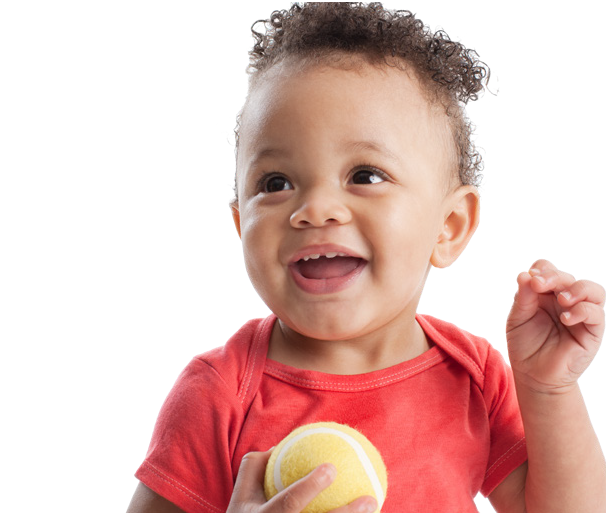 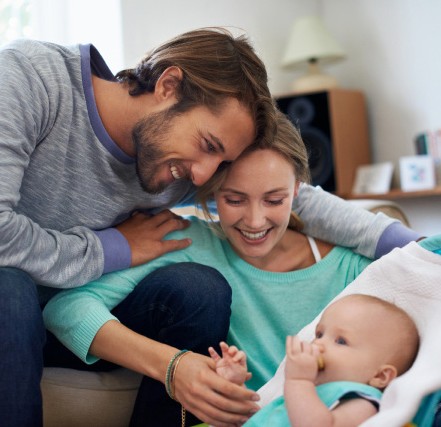 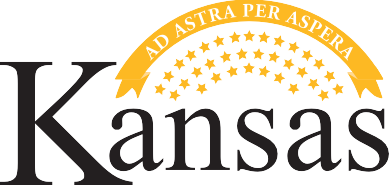 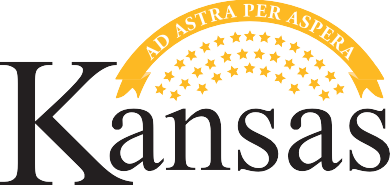 Departamento de Niños y Familias Servicios de prevención y protecciónPPS 2008 REV.- Oct20Departamento de Niños y Familias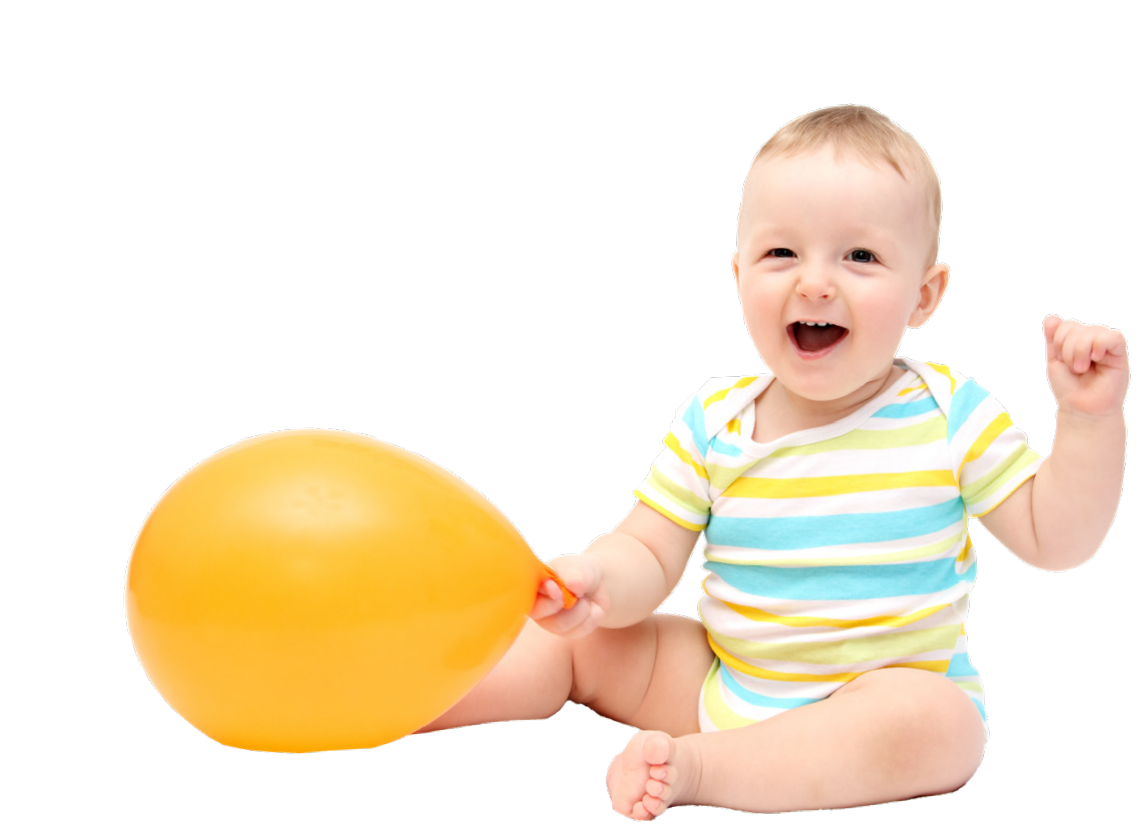 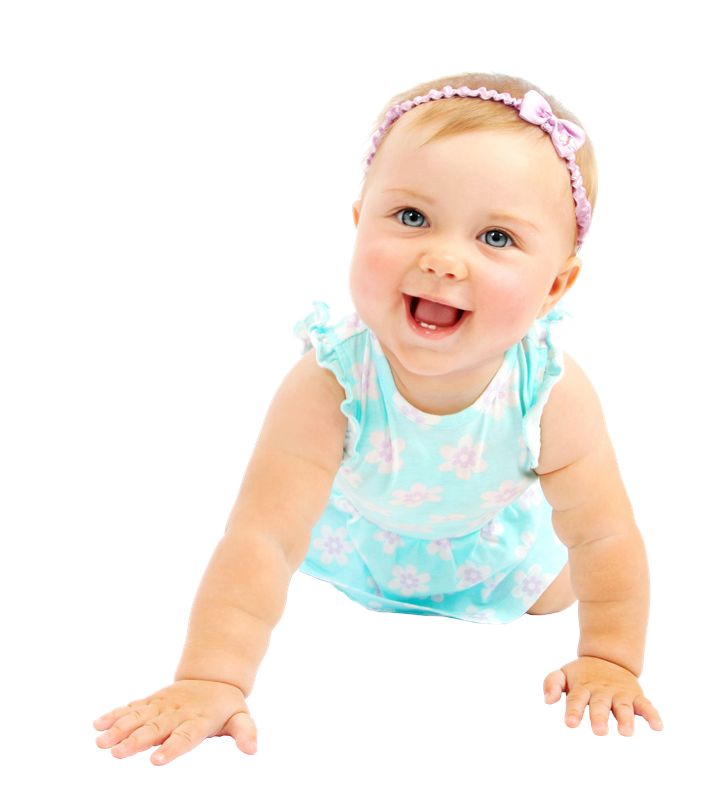 